Стаття «С именем Тараса…»в газеті «Харьковские известия»,підготовлену Тимофєєвою Світланою Миколаївною,вчителем української мови та літератури Харківської спеціалізованої школи І-ІІІ ступенів № 108Все, кто знает и уважает свою историю, всегда является более успешным чем те, которые живут только сегодняшним днем. Это и лежит в основе такого чувства, как патриотизм. Самой яркой фигурой украинской истории является Тарас Григорьевич Шевченко, о котором и пойдет речь в этой статье.	Его жизнь - это тернистый путь, который ведет к согласию и миру на просторах матушки Украины. На долю Шевченко выпало много испытаний, поскольку он жил в очень трудное время.	И об этом ученики школы узнают на уроках литературы, куда приглашаются актеры школьного театра, которые инсценируют отрывки спектаклей: "Клятва " ( о первом чистом чувстве поэта), "Марьяна - волшебница" (по одноименному произведению Кобзаря). Такие уроки - настоящий праздник. Актеры этого театра - ученики 1 – 11-х классов, режиссер и декоратор - ученицы 9-го класса Гучмазова Дарья и Коваль Анастасия.	Ярко проходят мероприятия в школьном музее. Здесь недавно провела экскурсию для членов кружка «Оберег» директор школы Закипная Л.Н., которая личным примером побуждает учителей к творческому труду. Многогранность и разнообразие форм работы выражается в том, что ученики посвящают свои произведения (рисунки, вышивки, стихи, работы по дереву) именно Тарасу Шевченко. Девятиклассница Шинкарь Полина решила вышить крестиком портрет поэта после того, как в школьном музее она увидела портрет Великого Кобзаря и узнала от экскурсоводов, что его вышила ее бабушка Костырко Галина Степановна, когда была еще ученицей нашей школы.	На заседании мэрии школы было принято решение о том, что каждый ученик школы к 200-летию со дня рождения Т.Г. Шевченко на отдельном листе создаст плакат или кроссворд, составит викторину, напишет статью, стихотворение или сочинение на тему "Кобзарь в моей семье". А потом к 9 марта 2014 года эти работы будут соединены в общую "книгу" "Мы помним тебя, Тарас!".	Шестиклассники изготавливают из бумаги "волшебный куб", который состоит из шести отдельных частей различной формы. Такой куб они предлагают собрать ученикам младших классов. Если ребенок соберет его правильно, то прочитает на гранях куба надписи - названия стихотворений Тараса Шевченко.	Мы - харьковчане, а Харьков - это город с богатой историей. В нем есть много мест, о которых должен знать каждый гражданин. На уроках географии учитель Степанова Н.Л. предлагает осуществить заочную экскурсию "Харьковские места, связанные с именем Кобзаря ", и сделать отметки на карте Харькова: памятник, сад, театр, улица, завод.	Уже много лет подряд мы знакомим разные поколения учеников с жизнью и творчеством Тараса Шевченко и наблюдаем, как восторженно и внимательно дети следят за каждым словом. И мы понимаем, что такие дети, с огоньком в глазах и пламенем патриотизма в душе, и являются будущим Украины.Тимофеева Светлана Николаевна, учитель украинского языка и литературы ХСШ№108Экскурсию для членов кружка «Оберег» проводит директор школы Закипная Л.Н.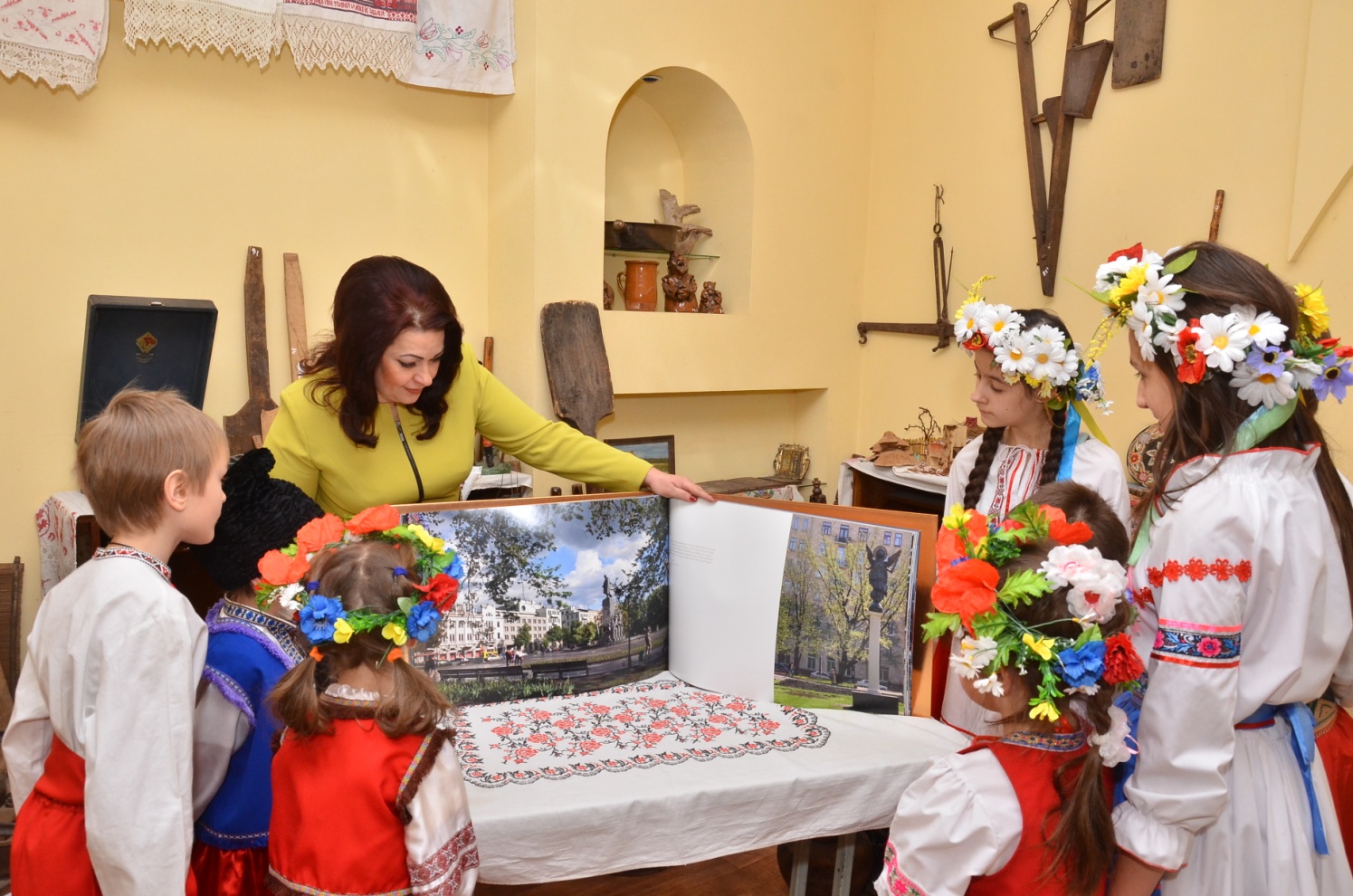 Портрет Великого Кобзаря в школьном музее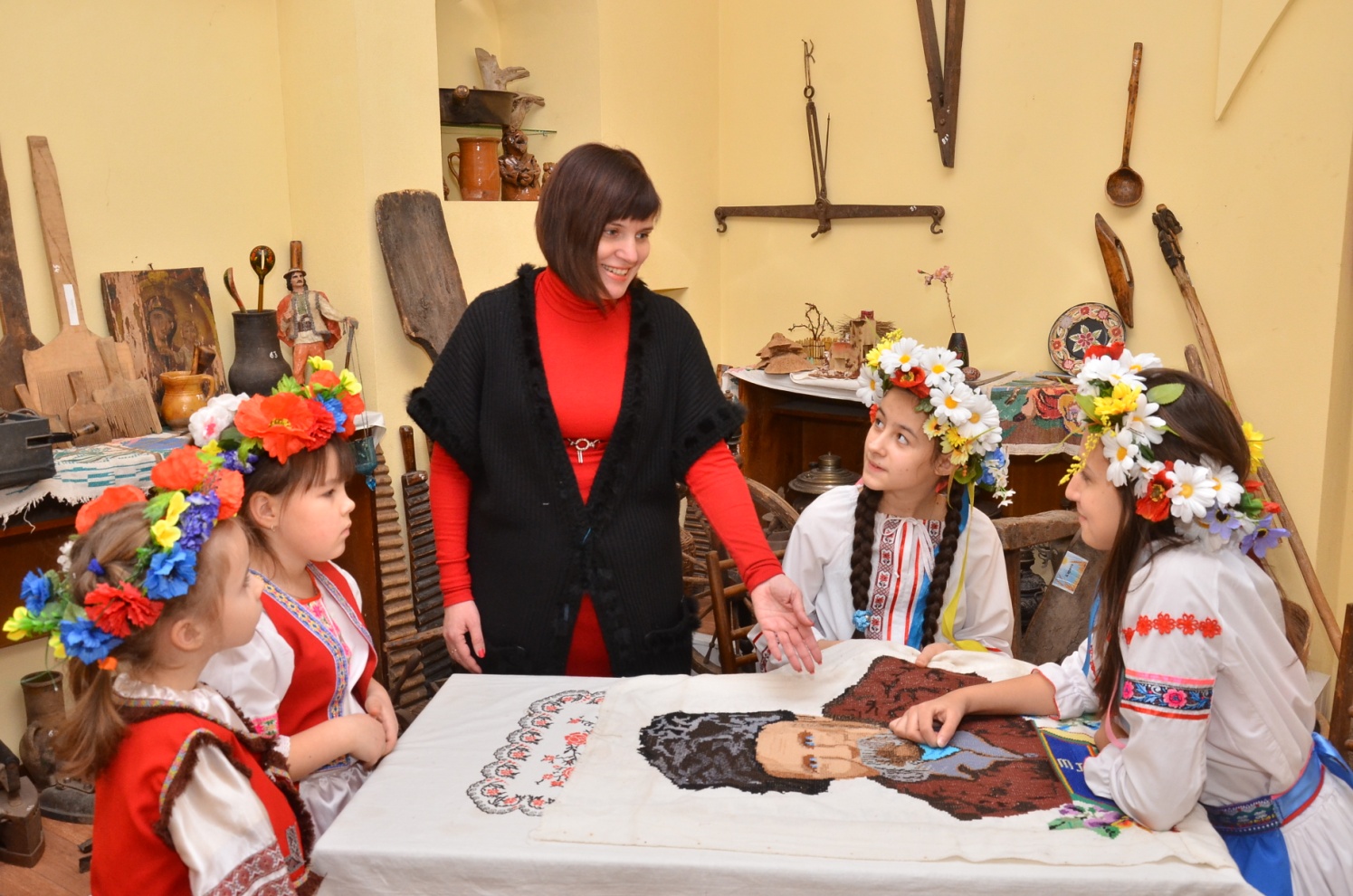 Члены кружка «Оберег»  готовятся к 200-летию со дня рождения Т.Г. Шевченко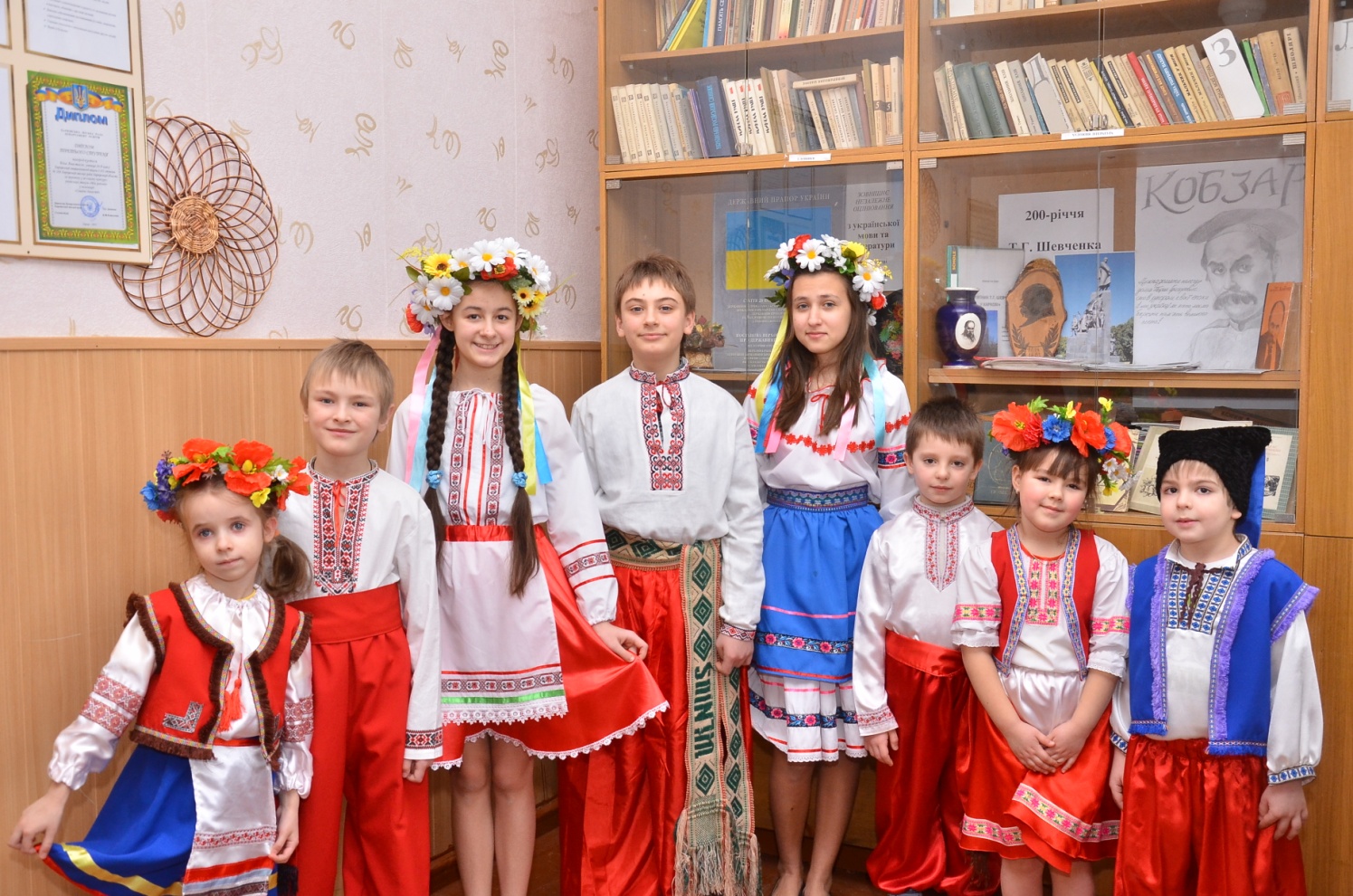 